                   INSTITUTO DE CIENCIAS APLICADAS Y TECNOLOGÍA               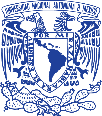 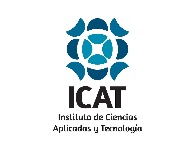 Coordinación de Difusión y DivulgaciónPÁGINA PERSONALEnviar a actualizacion.pagina@icat.unam.mxINFORMACIÓN GENERALINFORMACIÓN GENERALPUBLICACIONES RECIENTES (10, máximo)Nombre:Ejemplo:J.R. Damián-Zamacona, V.G. Calva-Olmos, M.A. Bañuelos-Saucedo, J. Castillo-Hernández, S. Quintana-Thierry, “Meteorological unit for didactic use. (UMUD)”. Journal of Applied Sciences and Technology. (2004).Nivel:Ejemplo:J.R. Damián-Zamacona, V.G. Calva-Olmos, M.A. Bañuelos-Saucedo, J. Castillo-Hernández, S. Quintana-Thierry, “Meteorological unit for didactic use. (UMUD)”. Journal of Applied Sciences and Technology. (2004).Ext. Tel.:+52 (55) 5622-8602, ext. XXXXEjemplo:J.R. Damián-Zamacona, V.G. Calva-Olmos, M.A. Bañuelos-Saucedo, J. Castillo-Hernández, S. Quintana-Thierry, “Meteorological unit for didactic use. (UMUD)”. Journal of Applied Sciences and Technology. (2004).Correo:Ejemplo:J.R. Damián-Zamacona, V.G. Calva-Olmos, M.A. Bañuelos-Saucedo, J. Castillo-Hernández, S. Quintana-Thierry, “Meteorological unit for didactic use. (UMUD)”. Journal of Applied Sciences and Technology. (2004).Foto:Puede pegar una foto de buena calidad en orientación vertical, en primer plano o plano medio/medio corto; o bien, puede solicitar que le sea tomada por la Sección de Multimedios (francisco.caviedes@icat.unam.mx)Ejemplo:J.R. Damián-Zamacona, V.G. Calva-Olmos, M.A. Bañuelos-Saucedo, J. Castillo-Hernández, S. Quintana-Thierry, “Meteorological unit for didactic use. (UMUD)”. Journal of Applied Sciences and Technology. (2004).SEMBLANZASEMBLANZAPRODUCTOS DESTACADOS (10, máximo)LÍNEAS DE INVESTIGACIÓN/DESARROLLO TECNOLÓGICOLÍNEAS DE INVESTIGACIÓN/DESARROLLO TECNOLÓGICOLIGAS DE INTERÉSPROYECTOS EN CURSOPROYECTOS EN CURSOESTUDIANTES (Nombres de estudiantes actuales)Doctorado:Maestría:Licenciatura:DOCENCIAEjemplos de actividades:• Impartición de cursos a nivel licenciatura y maestría.• Miembro del comité asesor de estudiantes del Posgrado en Ciencias de la Tierra.• Dirección de tesis, servicio social y prácticas académicas de estudiantes nacionales y extranjeros.DOCENCIAEjemplos de actividades:• Impartición de cursos a nivel licenciatura y maestría.• Miembro del comité asesor de estudiantes del Posgrado en Ciencias de la Tierra.• Dirección de tesis, servicio social y prácticas académicas de estudiantes nacionales y extranjeros.VISITANTES/POSDOCTORANTES (Nombres de visitantes o posdoctorantes actuales)